Glasgow City HSCP - NW Locality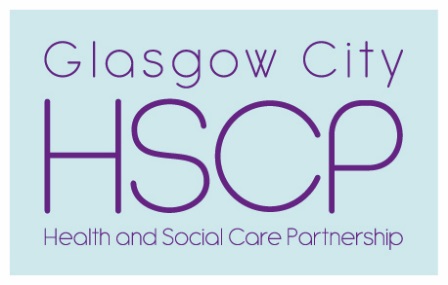 Engagement ForumInvite you to find out about Your Local Health and Social Care Services - Plans, Proposals and ReviewsonThursday 24 May 201810.00am – 12.30pm in the Albany Centre, 44 Ashley Street, G3 6DS Individuals, community and patient groups, Voluntary Sector and Community Council representatives, carers and the wider interested community are invited to find out about and discuss:Primary Care (GP) Improvement Plans,Proposals and programme to transform healthcare and social care with services being delivered in people’s homes, their communities and in hospitals, and Review of Out of Hours ServicesFor more information contact: May Simpson, Phone 0141 314 6226 or email: May.Simpson@ggc.scot.nhs.uk To book a place and advise us of any support requirements contact: Stephanie.Moore@ggc.scot.nhs.uk or Phone: 0141 314 6241 by Friday 18 May 2018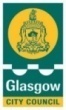 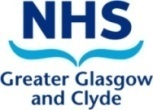 Your Local Health and Social Care Services - Plans, Proposals and ReviewsonThursday 24 May 201810.00am – 12.30pm in the Albany Centre, 44 Ashley Street, G3 6DS Programme9.30 – 10.00		Registration and Refreshments10.00 – 10.05	Welcome and Opening Remarks 10.05 – 10.45		Workshop 1 (40 mins)Speaker: Kerri Neylon, NW Locality Clinical Director, Margaret Black Primary Care Development OfficerNW Primary Care Improvement Plan – plans and proposal to change and improve GP services 10.50 – 11.30		Workshop 2 (40 mins)Speaker: Stuart Donald, HSCP Principal Officer (Governance andStrategic Planning)‘Moving Forward Together’ Programme - proposals to transform healthcare and social care with services being delivered in people’s homes, their communities and in hospitals.*Note the audience will split into 2 smaller groups and the speakers will present workshops twice 11.30 – 11.45		Tea Break 		11.45 – 11.15		Presentation on the Review of Out of Hours Services Speaker: Kirsty Orr, Project Manager - Review of Health and SocialCare Out of Hours Services12.15 -1 2.20		Close and Thanks Robert Smith, Chair of NW Locality Engagement Forum